МУНИЦИПАЛЬНЫЙ СОВЕТВНУТРИГОРОДСКОГО МУНИЦИПАЛЬНОГО ОБРАЗОВАНИЯГОРОДА ФЕДЕРАЛЬНОГО ЗНАЧЕНИЯ САНКТ – ПЕТЕРБУРГАМУНИЦИПАЛЬНЫЙ ОКРУГ СОСНОВАЯ ПОЛЯНА_____________________________________________________________     198264, Санкт-Петербург, ул. Пограничника Гарькавого, дом 22, корп. 3РЕШЕНИЕот 26.12.2022 г. №114Об утверждении структуры Местной администрации внутригородского муниципального образованиягорода федерального значения Санкт-Петербурга муниципальный округ Сосновая ПолянаНа основании Устава внутригородского муниципального образования города федерального значения Санкт-Петербурга муниципальный округ Сосновая Поляна, Муниципальный Совет решил:1. Утвердить структуру Местной администрации внутригородского муниципального образования города федерального значения Санкт-Петербурга муниципальный округ Сосновая Поляна в соответствии с приложением к настоящему Решению.2. Признать утратившим силу Решение Муниципального Совета МО Сосновая Поляна от 30.10.2020 г. № 57 «Об утверждении структуры Местной администрации МО СОСНОВАЯ ПОЛЯНА».3. Решение вступает в силу с 01.01.2023 г.Глава муниципального образования,исполняющий полномочия председателяМуниципального Совета МО Сосновая Поляна                                                   С.Ю. ДавыдоваПриложение к Решению Муниципального Совета МО Сосновая Поляна от 26.12.2022 г. №114СтруктураМестной администрации внутригородского муниципального образованиягорода федерального значения Санкт-Петербурга муниципальный округ Сосновая Поляна6созыв2019-2024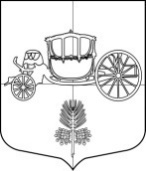 